MATERIAŁWYROBY CZEKOLADOWANE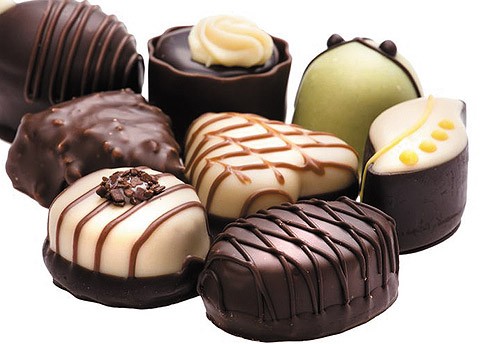 Wyroby czekoladowane składają się  z rdzenia i warstwy zewnętrznej, którą stanowi kuwertura w ilości nie mniejszej niż 15%. Rdzenie moa być miękkie ,ale mogą być też nimi np. karmelki lub drażetki. Do ich powlekania stosuje się kuwerturę ciemną, mleczną lub białą.                            Produkcja wyrobów czekoladowanych obejmuje1.przygotowanie rdzeni2.układanie rdzeni na przenośniku3.przygotowanie kuwertury4.temperowanie kuwertury5.oblewanie rdzeni kuwerturą6.usuwanie nadmiaru kuwertury7.wtrównywanie, kształtowanie, dekorowanie, chłodzenie i pakowanieRdzenie piankowe mają konsystencję pianki- charakteryzują się dużą ilością drobnych pęcherzyków powietrza. Do ich produkcji używa się substancji pianotwórczych: najczęściej białek jaj kurzych, żelatyny lub albuminy.Typowym przykładem wyrobów z rdzeniem piankowym jest ptasie mleczko.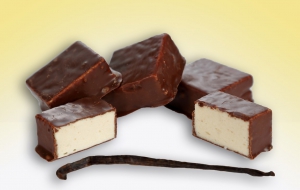 W skład ich korpusów wchodzą:-cukier-syrop skrobiowy-agar-albumina-mleko zagęszczone,-masło śmietankowa-kwas cytrynowyProdukcja ptasiego mleczka obejmuje:- namiarowanie surowców ( odważenie),- gotowanie syropu z wody ,cukru, syropu skrobiowego i agaru, -łączenie syropu z mlekiem zagęszczonym, masłem itp.-ubijanie mieszaniny na puszystą masę,-wylanie napowietrzonej masy na ochłodzone stoły karmelarskie i pozostawienie do zastygnięcia-krojenie na płaty-leżakowanie płatów masy przez 24 godz.-pokrojenie na kostki-oblewanie kuwerturą-pakowanieRdzenie likworowe( zawiera do 10% alkoholu) składa się z cienkiej , skrystalizowanej warstwy cukrowej, którą otacza się gęstą cieczą.Rdzenie z mas grylażowych   wytwarza się z odpowiednio przygotowanych jąder nasion oleistych, orzechów lub migdałów, wymieszanych z cukrem pudremRdzenie  pomadowe wytwarza się z pomad  sporządzanych z syropu cukrowo-syropowego, z ewentualnym dodatkiem mleka.Praliny- to czekoladki zawierające nadzienie z masy lub orzechy. Produkowane są ręcznie. Kształt pralinek zależy od użytych formTrufle- są to wyrobami wytworzonymi ze schłodzonego ganaszu w proporcji: 2 części czekolady na 1 część śmietanki. Formuje się je ręcznie. Kulki można obtaczać kakao, wiórkami kokosowymi, posiekanymi orzechami lub oblać cienką warstwą czekolady.MATERIAŁY POCHODZĄ :podręcznik ;Technologie produkcji cukierniczej” Magdalena Kazimierczak a zdjęcia ze stron https://www.google.com/search?q=schemat+produkcji+pralin&tbm=isch&ved=2ahUKEwjljrO_tOnsAhWTzCoKHarPBfYQ2-cCegQIABAA&oq=schemat+produkcji+pralin&gs_lcp=CgNpbWcQAzIECAAQGDoCCAA6BggAEAgQHlDTxBNYwdwTYLjhE2gAcAB4AIAB-QyIAcYmkgENMy0zLjAuMS4yLjAuMZgBAKABAaoBC2d3cy13aXotaW1nwAEB&sclient=img&ei=SuSiX-XBCpOZqwGqn5ewDw&client=firefox-b-dhttps://www.google.com/search?q=ptasie+mleczko+cukierek&tbm=isch&ved=2ahUKEwign8z9wensAhXPE3cKHRPxDuUQ2-cCegQIABAA